	                   Východočeské soutěže                            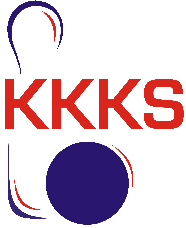 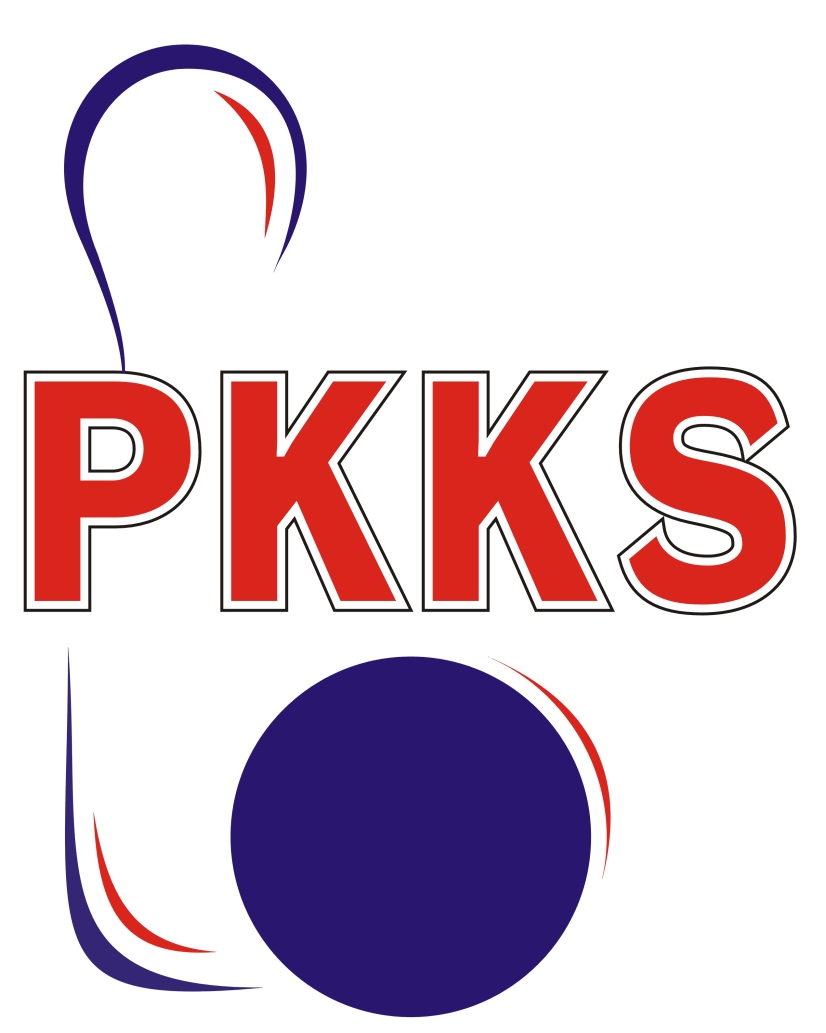                                                                   skupina C                                           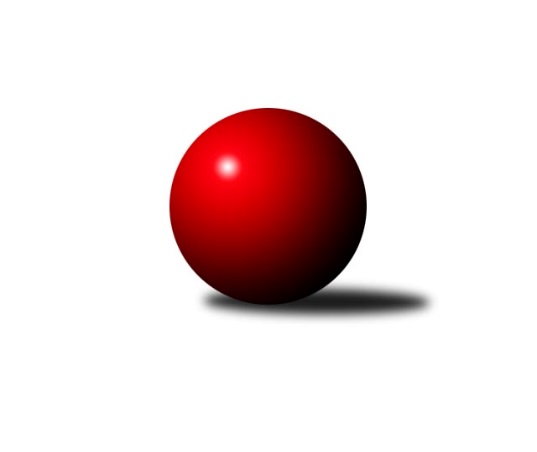 Č.3Ročník 2023/2024	1.10.2023Nejlepšího výkonu v tomto kole: 1697 dosáhlo družstvo: SK Solnice BVýchodočeská soutěž skupina C 2023/2024Výsledky 3. kolaSouhrnný přehled výsledků:TJ Tesla Pardubice D	- TJ Tesla Pardubice B	4:8	1598:1661		25.9.SKK Přelouč B	- TJ Jiskra Hylváty C	8:4	1577:1414		27.9.SKK Třebechovice p/O B	- KK Svitavy C	8:4	1597:1572		29.9.SK Solnice B	- KK Vysoké Mýto C		dohrávka		23.10.Tabulka družstev:	1.	TJ Tesla Pardubice B	3	3	0	0	28 : 8 	 1533	6	2.	SK Solnice B	2	2	0	0	22 : 2 	 1713	4	3.	KK Vysoké Mýto C	2	2	0	0	20 : 4 	 1672	4	4.	TJ Jiskra Hylváty C	2	1	0	1	12 : 12 	 1455	2	5.	SKK Přelouč B	3	1	0	2	14 : 22 	 1549	2	6.	SKK Třebechovice p/O B	2	1	0	1	8 : 16 	 1528	2	7.	KK Svitavy C	2	0	0	2	6 : 18 	 1626	0	8.	SK Rybník B	2	0	0	2	6 : 18 	 1393	0	9.	TJ Tesla Pardubice D	2	0	0	2	4 : 20 	 1581	0Podrobné výsledky kola:	 TJ Tesla Pardubice D	1598	4:8	1661	TJ Tesla Pardubice B	Hana Krumlová	 	 189 	 177 		366 	 0:2 	 422 	 	217 	 205		Milan Novák	Jiří Brabec	 	 178 	 232 		410 	 0:2 	 428 	 	223 	 205		Martina Nováková	Marie Drábková	 	 210 	 187 		397 	 2:0 	 388 	 	203 	 185		Jana Bulisová	Ivana Brabcová	 	 231 	 194 		425 	 2:0 	 423 	 	193 	 230		Lukáš Hubáčekrozhodčí: Marie DrábkováNejlepší výkon utkání: 428 - Martina Nováková	 SKK Přelouč B	1577	8:4	1414	TJ Jiskra Hylváty C	Karel Janovský	 	 193 	 204 		397 	 0:2 	 405 	 	195 	 210		Pavel Strnad	Stanislav Škopek	 	 187 	 163 		350 	 0:2 	 429 	 	223 	 206		Jiří Komprs	Josef Suchomel	 	 214 	 233 		447 	 2:0 	 306 	 	163 	 143		Imamaddin Babayev *1	Jaroslav Havlas	 	 191 	 192 		383 	 2:0 	 274 	 	142 	 132		Tereza Vackovározhodčí: Josef Suchomelstřídání: *1 od 51. hodu Andrea KomprsováNejlepší výkon utkání: 447 - Josef Suchomel	 SKK Třebechovice p/O B	1597	8:4	1572	KK Svitavy C	Lenka Peterová	 	 198 	 163 		361 	 2:0 	 359 	 	153 	 206		Petr Leinweber	Oldřich Motyčka	 	 221 	 194 		415 	 0:2 	 425 	 	215 	 210		Lubomír Bačovský	Luděk Vohralík	 	 181 	 175 		356 	 0:2 	 397 	 	188 	 209		Jiří Rus	Zdeněk Zahálka	 	 242 	 223 		465 	 2:0 	 391 	 	201 	 190		Ladislav Češkarozhodčí: Luděk VohralíkNejlepší výkon utkání: 465 - Zdeněk ZahálkaPořadí jednotlivců:	jméno hráče	družstvo	celkem	plné	dorážka	chyby	poměr kuž.	Maximum	1.	Tomáš Brzlínek 	KK Vysoké Mýto C	454.50	308.5	146.0	3.5	2/2	(456)	2.	Pavel Dymák 	SK Solnice B	440.50	321.5	119.0	8.5	2/2	(442)	3.	Petr Kosejk 	SK Solnice B	439.50	301.0	138.5	10.0	2/2	(461)	4.	Ladislav Češka 	KK Svitavy C	437.00	300.0	137.0	5.0	2/2	(483)	5.	Václav Balous 	SK Solnice B	432.50	290.0	142.5	11.5	2/2	(445)	6.	Jaroslav Polanský 	KK Vysoké Mýto C	423.00	287.0	136.0	7.0	2/2	(432)	7.	Jiří Komprs 	TJ Jiskra Hylváty C	422.00	299.5	122.5	8.5	2/2	(429)	8.	Ivana Brabcová 	TJ Tesla Pardubice D	415.50	284.0	131.5	7.0	2/2	(425)	9.	Oldřich Motyčka 	SKK Třebechovice p/O B	411.50	294.0	117.5	6.5	2/2	(415)	10.	Josef Suchomel 	SKK Přelouč B	409.25	286.8	122.5	8.0	2/2	(447)	11.	Lubomír Bačovský 	KK Svitavy C	407.00	279.5	127.5	6.5	2/2	(425)	12.	Jaroslav Havlas 	SKK Přelouč B	403.50	288.0	115.5	10.5	2/2	(418)	13.	Vít Jireš 	SK Solnice B	400.50	283.0	117.5	9.5	2/2	(428)	14.	Miloslav Vaněk 	TJ Tesla Pardubice B	399.50	280.0	119.5	8.5	2/2	(418)	15.	Jiří Brabec 	TJ Tesla Pardubice D	393.50	275.0	118.5	8.5	2/2	(410)	16.	Zdeněk Zahálka 	SKK Třebechovice p/O B	393.50	284.5	109.0	13.0	2/2	(465)	17.	Pavel Strnad 	TJ Jiskra Hylváty C	391.50	283.0	108.5	9.5	2/2	(405)	18.	Milan Novák 	TJ Tesla Pardubice B	388.00	279.8	108.3	9.0	2/2	(422)	19.	Petr Leinweber 	KK Svitavy C	387.50	269.0	118.5	7.0	2/2	(416)	20.	Martina Nováková 	TJ Tesla Pardubice B	379.25	281.3	98.0	15.3	2/2	(428)	21.	Hana Krumlová 	TJ Tesla Pardubice D	375.00	282.5	92.5	17.0	2/2	(384)	22.	Jan Suchý 	SK Rybník B	372.50	272.5	100.0	8.0	2/2	(374)	23.	Vendelín Škuta 	SKK Přelouč B	369.50	269.5	100.0	15.0	2/2	(371)	24.	Lenka Peterová 	SKK Třebechovice p/O B	361.50	273.5	88.0	13.5	2/2	(362)	25.	Stanislav Škopek 	SKK Přelouč B	360.00	264.0	96.0	16.8	2/2	(388)	26.	Milan Pustaj 	SK Rybník B	350.00	268.0	82.0	14.0	2/2	(359)	27.	Jiří Šafář 	SK Rybník B	339.00	244.0	95.0	12.5	2/2	(356)		Jiří Zvejška 	KK Vysoké Mýto C	439.00	304.0	135.0	5.0	1/2	(439)		Lukáš Hubáček 	TJ Tesla Pardubice B	423.00	300.0	123.0	4.0	1/2	(423)		Pavel Doležal 	KK Vysoké Mýto C	417.00	303.0	114.0	13.0	1/2	(417)		Jana Bulisová 	TJ Tesla Pardubice B	407.00	286.0	121.0	9.0	1/2	(426)		Jiří Rus 	KK Svitavy C	397.00	265.0	132.0	6.0	1/2	(397)		Karel Janovský 	SKK Přelouč B	397.00	282.0	115.0	10.0	1/2	(397)		Marie Drábková 	TJ Tesla Pardubice D	397.00	299.0	98.0	15.0	1/2	(397)		Jiří Turek 	TJ Tesla Pardubice D	396.00	292.0	104.0	14.0	1/2	(396)		Iva Jetmarová 	KK Svitavy C	392.00	276.0	116.0	7.0	1/2	(392)		Michal Jasanský 	KK Vysoké Mýto C	367.00	278.0	89.0	16.0	1/2	(367)		Petr Březina 	SKK Třebechovice p/O B	367.00	279.0	88.0	18.0	1/2	(367)		Ondřej Pecza 	KK Vysoké Mýto C	366.00	264.0	102.0	15.0	1/2	(366)		Jan Herrman 	SK Rybník B	360.00	280.0	80.0	15.0	1/2	(360)		Imamaddin Babayev 	TJ Jiskra Hylváty C	356.00	259.0	97.0	20.0	1/2	(356)		Luděk Vohralík 	SKK Třebechovice p/O B	356.00	272.0	84.0	12.0	1/2	(356)		Andrea Komprsová 	TJ Jiskra Hylváty C	347.00	257.0	90.0	13.0	1/2	(347)		Patricie Hubáčková 	TJ Tesla Pardubice B	323.00	228.0	95.0	12.0	1/2	(323)		Pavel Renza 	SK Rybník B	303.00	206.0	97.0	13.0	1/2	(303)		Tereza Vacková 	TJ Jiskra Hylváty C	274.00	213.0	61.0	32.0	1/2	(274)Sportovně technické informace:Starty náhradníků:registrační číslo	jméno a příjmení 	datum startu 	družstvo	číslo startu
Hráči dopsaní na soupisku:registrační číslo	jméno a příjmení 	datum startu 	družstvo	435	Jiří Rus	29.09.2023	KK Svitavy C	21009	Lukáš Hubáček	25.09.2023	TJ Tesla Pardubice B	Program dalšího kola:4. kolo5.10.2023	čt	17:00	KK Vysoké Mýto C - SKK Třebechovice p/O B	5.10.2023	čt	17:00	SK Rybník B - SKK Přelouč B	6.10.2023	pá	17:00	TJ Tesla Pardubice B - SK Solnice B				-- volný los -- - KK Svitavy C	Nejlepší šestka kola - absolutněNejlepší šestka kola - absolutněNejlepší šestka kola - absolutněNejlepší šestka kola - absolutněNejlepší šestka kola - dle průměru kuželenNejlepší šestka kola - dle průměru kuželenNejlepší šestka kola - dle průměru kuželenNejlepší šestka kola - dle průměru kuželenNejlepší šestka kola - dle průměru kuželenPočetJménoNázev týmuVýkonPočetJménoNázev týmuPrůměr (%)Výkon1xDaniel LuščákSolnice B4751xDaniel LuščákSolnice B117.324751xZdeněk ZahálkaTřebechovice B4651xZdeněk ZahálkaTřebechovice B116.994651xJosef SuchomelPřelouč B4471xJosef SuchomelPřelouč B114.654473xTomáš BrzlínekV. Mýto C4342xJiří KomprsHylváty C110.044291xOndřej PeczaV. Mýto C4341xOndřej PeczaV. Mýto C107.194342xVít JirešSolnice B4333xTomáš BrzlínekV. Mýto C107.19434